onsortoupas.frLe Meilleur des Spectacles, Cabarets, Ballets, Opéras, Le best en Théâtre, Cinéma, BluRay et bien plus encore !Posted by Guy Courtheoux on Rating: 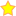 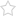 Voila la bonne surprise de cet été, dans un théâtre climatisé, une pièce très drôle qui parle de racisme et de testament.Première scène un mec en costard se présente à la douane où il est accueilli par un douanier black….à l’accent du Lavandou. Le problème c’est que le mec en costume est blanc, mais parle avec un curieux accent.Deuxième scène, un appartement, une veuve toute récente , un testament absent, et l’appartement reviendra à qui? la veuve, belle mère juive? son avocat, black? un neveu? une prétendue nièce, du genre beurette? ou une belle asiatique qui pourrait aussi être une autre nièce du défunt assez volage, faut-il le préciser?Sur ce canevas, Marion Sarraut a mis en scène une comédie burlesque qui ne manque pas de rebondissements, ni de bons mots, sans oublier une pléiade de « faux proverbes » togolais, le tout concocté avec génie par Louis-Michel Colla, qui réussit la belle performance de l’été : nous distraire avec un sujet sérieux, et nous faire rire du début à la fin.Voilà de la comédie comme on l’aime, bien écrite, superbement interprétée, tous les acteurs et actrices ( Ana Piévic, Xavier Simonin, Hervé Dipari, Leanna Chea, Marie Montoya) sont bons, qui jouent à la perfection, et qui ne tirent jamais la couverture à eux. Certes l’auteur a mis les proverbes togolais dans la bouche du même personnage, qui en plus est capable d’exercices de diction que je ne pensais même pas possible, et qui sont chaudement applaudis par le public.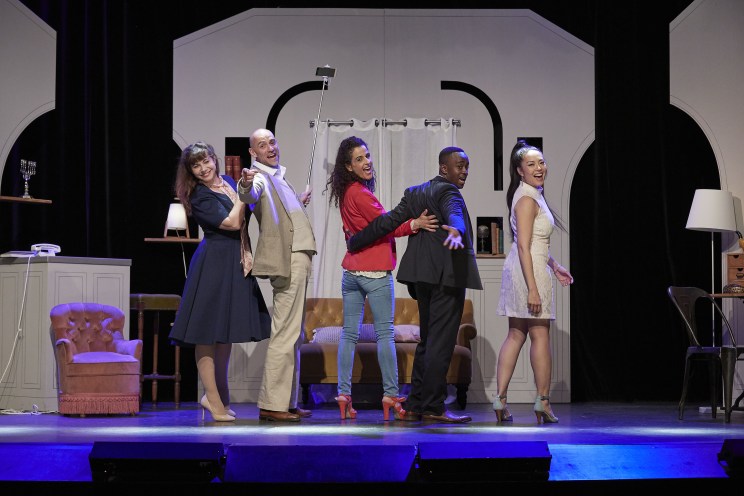 1 billet acheté pour l’un des spectacles à l’affiche spectacles = 1 billet à 16€ (1ère catégorie) pour l’autre spectacle durant tout l’été. Vente au théâtre ou par téléphone.
Valable pour « Ça coule de source » et « Molière malgré moi » dans la limite des places disponibles